$IMG$12LD 477-2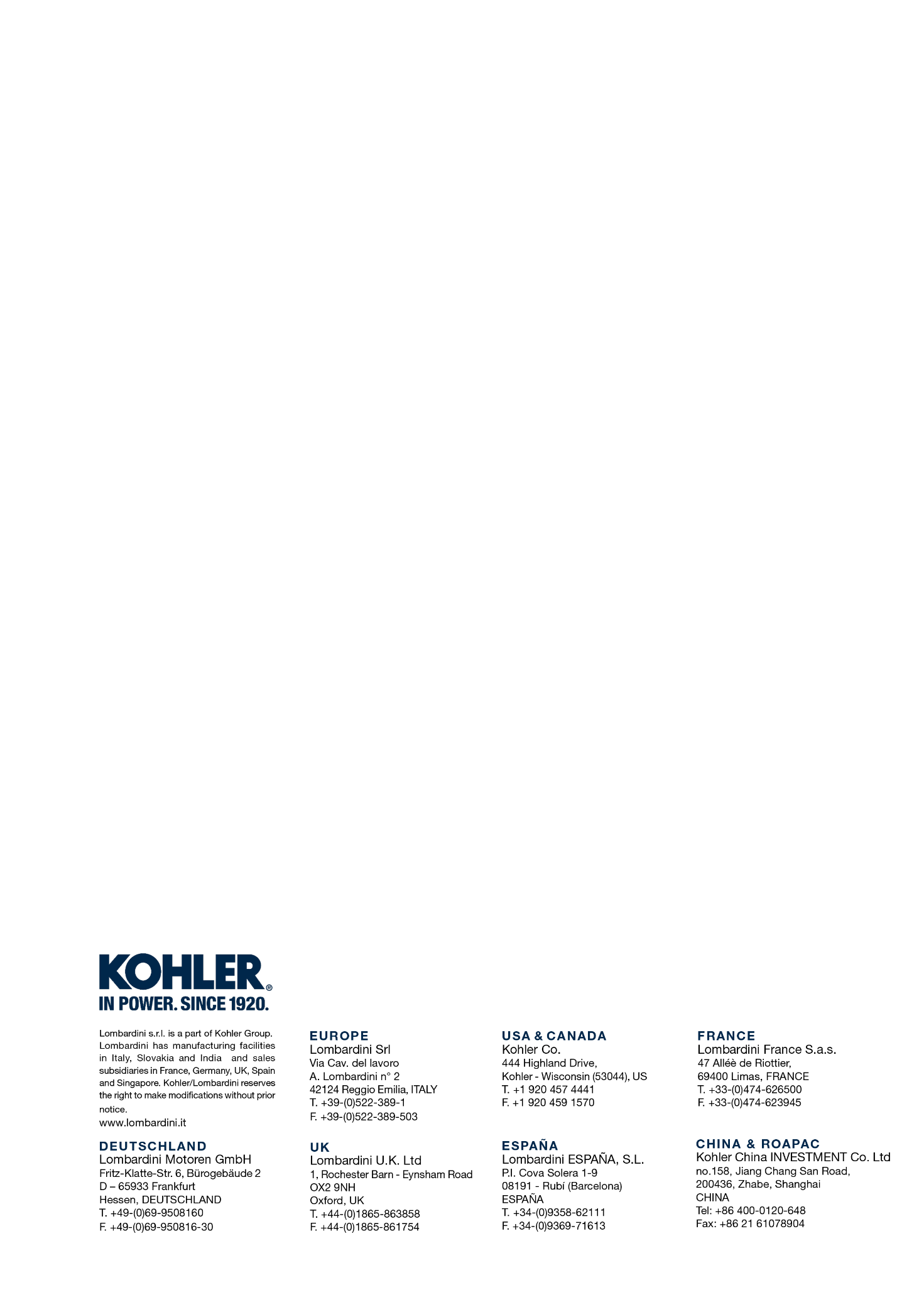 12LD 477-212LD 477-212LD 477-2